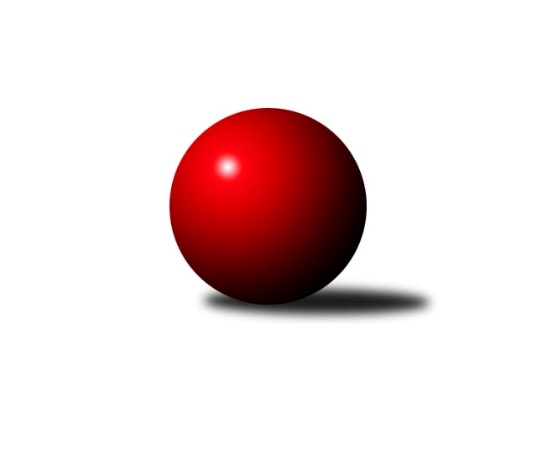 Č.6Ročník 2019/2020	18.10.2019Nejlepšího výkonu v tomto kole: 2562 dosáhlo družstvo: KK Slovan Rosice DJihomoravský KP2 sever 2019/2020Výsledky 6. kolaSouhrnný přehled výsledků:KK Moravská Slávia Brno E	- KS Devítka Brno B	5:3	2184:2003	8.0:4.0	14.10.KK Orel Telnice B	- SK Brno Žabovřesky B	6:2	2293:2257	7.0:5.0	16.10.KK Brno Židenice 	- KK Moravská Slávia Brno F	6:2	2431:2254	8.0:4.0	16.10.TJ Sokol Brno IV C	- TJ Slovan Ivanovice 	1:7	2276:2494	2.0:10.0	17.10.SKK Veverky Brno B	- KK Réna Ivančice B	2:6	2333:2443	4.0:8.0	18.10.TJ Sokol Husovice E	- KK Slovan Rosice D	3:5	2437:2562	6.5:5.5	18.10.Tabulka družstev:	1.	KK Orel Telnice B	6	6	0	0	35.0 : 13.0 	42.0 : 30.0 	 2342	12	2.	KK Moravská Slávia Brno G	5	4	1	0	29.0 : 11.0 	38.5 : 21.5 	 2480	9	3.	KK Brno Židenice	5	4	1	0	28.0 : 12.0 	39.0 : 21.0 	 2428	9	4.	KK Slovan Rosice D	5	3	1	1	25.0 : 15.0 	31.5 : 28.5 	 2433	7	5.	TJ Slovan Ivanovice	6	3	1	2	28.0 : 20.0 	37.0 : 35.0 	 2421	7	6.	KK Réna Ivančice B	5	3	0	2	24.0 : 16.0 	37.5 : 22.5 	 2427	6	7.	KS Devítka Brno B	6	3	0	3	25.0 : 23.0 	34.5 : 37.5 	 2123	6	8.	KK Moravská Slávia Brno F	6	2	1	3	22.0 : 26.0 	34.5 : 37.5 	 2281	5	9.	KK Moravská Slávia Brno E	5	2	0	3	18.0 : 22.0 	29.5 : 30.5 	 2233	4	10.	TJ Sokol Husovice E	6	1	1	4	17.0 : 31.0 	30.5 : 41.5 	 2242	3	11.	TJ Sokol Brno IV C	5	1	0	4	12.0 : 28.0 	22.0 : 38.0 	 2231	2	12.	SK Brno Žabovřesky B	6	1	0	5	13.0 : 35.0 	28.5 : 43.5 	 2260	2	13.	SKK Veverky Brno B	6	0	0	6	12.0 : 36.0 	27.0 : 45.0 	 2234	0Podrobné výsledky kola:	 KK Moravská Slávia Brno E	2184	5:3	2003	KS Devítka Brno B	Milan Kučera	 	 187 	 182 		369 	 2:0 	 303 	 	163 	 140		Jiří Procházka	Radek Probošt	 	 162 	 136 		298 	 0:2 	 335 	 	172 	 163		Jiří Martínek	Jiří Bělohlávek	 	 200 	 190 		390 	 1:1 	 395 	 	195 	 200		Stanislav Barva	Miroslav Nejezchleb	 	 163 	 196 		359 	 1:1 	 401 	 	217 	 184		Petr Juránek	Milan Sklenák	 	 194 	 182 		376 	 2:0 	 251 	 	132 	 119		Martin Kyjovský	Miroslav Novák	 	 194 	 198 		392 	 2:0 	 318 	 	170 	 148		Martin Staněkrozhodčí: VDNejlepší výkon utkání: 401 - Petr Juránek	 KK Orel Telnice B	2293	6:2	2257	SK Brno Žabovřesky B	Lukáš Trchalík	 	 215 	 210 		425 	 2:0 	 397 	 	194 	 203		Marek Černý	Robert Ondrůj	 	 185 	 216 		401 	 1:1 	 404 	 	198 	 206		Zdeněk Vladík	Milan Doušek	 	 196 	 183 		379 	 1:1 	 357 	 	158 	 199		Miloslav Ostřížek	Marta Hrdličková *1	 	 137 	 188 		325 	 0:2 	 418 	 	211 	 207		Antonín Zvejška	Jiří Hrazdíra st.	 	 164 	 178 		342 	 2:0 	 290 	 	142 	 148		Michal Kaštovský	Robert Zajíček	 	 217 	 204 		421 	 1:1 	 391 	 	181 	 210		Radim Jelínekrozhodčí: VDstřídání: *1 od 51. hodu Jan ŠustrNejlepší výkon utkání: 425 - Lukáš Trchalík	 KK Brno Židenice 	2431	6:2	2254	KK Moravská Slávia Brno F	Jiří Krev	 	 253 	 220 		473 	 2:0 	 414 	 	211 	 203		Petra Rejchrtová	Petr Vaňura	 	 188 	 220 		408 	 0:2 	 417 	 	195 	 222		Petr Žažo	Vladimír Ryšavý	 	 180 	 208 		388 	 2:0 	 355 	 	165 	 190		Jaroslav Navrátil *1	Vladimír Malý	 	 213 	 225 		438 	 2:0 	 336 	 	168 	 168		Miroslav Krapka	Petr Kotzian	 	 174 	 175 		349 	 2:0 	 322 	 	161 	 161		Miloslav Štrubl	Miroslav Korbička	 	 191 	 184 		375 	 0:2 	 410 	 	196 	 214		Jan Vrožinarozhodčí: Vedoucí družstvastřídání: *1 od 82. hodu Lenka IndrováNejlepší výkon utkání: 473 - Jiří Krev	 TJ Sokol Brno IV C	2276	1:7	2494	TJ Slovan Ivanovice 	Bohumil Sehnal	 	 184 	 194 		378 	 0:2 	 430 	 	223 	 207		Jan Kučera	Radek Smutný	 	 185 	 185 		370 	 0:2 	 442 	 	224 	 218		Petr Pokorný	Roman Brener	 	 151 	 178 		329 	 0:2 	 409 	 	205 	 204		Radomír Břoušek	Jan Kučera	 	 216 	 187 		403 	 0:2 	 426 	 	225 	 201		Milan Svobodník	Vladimír Venclovský	 	 173 	 203 		376 	 0:2 	 409 	 	189 	 220		Bohuslav Orálek	Jaromír Mečíř	 	 213 	 207 		420 	 2:0 	 378 	 	173 	 205		Pavel Lasovskýrozhodčí: vedoucí družstevNejlepší výkon utkání: 442 - Petr Pokorný	 SKK Veverky Brno B	2333	2:6	2443	KK Réna Ivančice B	František Uher	 	 183 	 178 		361 	 0:2 	 405 	 	203 	 202		Renata Horáková	Jana Večeřová	 	 221 	 192 		413 	 2:0 	 408 	 	220 	 188		Ivana Hrdličková	Jaromíra Čáslavská	 	 207 	 193 		400 	 1:1 	 403 	 	211 	 192		Pavel Harenčák	Vladimír Polách	 	 195 	 221 		416 	 1:1 	 402 	 	202 	 200		František Čech	Jaroslav Herůdek *1	 	 175 	 173 		348 	 0:2 	 394 	 	219 	 175		Jiří Horák	Eugen Olgyai	 	 198 	 197 		395 	 0:2 	 431 	 	220 	 211		Eduard Kremláčekrozhodčí: Eugen Olgyaistřídání: *1 od 51. hodu Milan GrombiříkNejlepší výkon utkání: 431 - Eduard Kremláček	 TJ Sokol Husovice E	2437	3:5	2562	KK Slovan Rosice D	Klaudie Kittlerová	 	 155 	 163 		318 	 0:2 	 470 	 	226 	 244		Jiří Hrdlička	Jaroslav Betáš	 	 201 	 199 		400 	 1:1 	 407 	 	194 	 213		Pavel Zajíc	Robert Pacal	 	 242 	 181 		423 	 1:1 	 462 	 	234 	 228		Jaroslav Smrž	Josef Patočka	 	 220 	 217 		437 	 1:1 	 434 	 	235 	 199		Pavel Procházka	Lukáš Lehocký	 	 202 	 218 		420 	 1.5:0.5 	 416 	 	198 	 218		Petr Vyhnalík	Tomáš Peřina	 	 197 	 242 		439 	 2:0 	 373 	 	182 	 191		Radek Hrdličkarozhodčí:  Jaroslav SmržNejlepší výkon utkání: 470 - Jiří HrdličkaPořadí jednotlivců:	jméno hráče	družstvo	celkem	plné	dorážka	chyby	poměr kuž.	Maximum	1.	Jiří Krev 	KK Brno Židenice 	453.00	306.0	147.0	4.9	3/3	(473)	2.	Miroslav Oujezdský 	KK Moravská Slávia Brno G	440.25	307.4	132.9	7.4	4/4	(453)	3.	Lukáš Trchalík 	KK Orel Telnice B	435.75	310.3	125.5	7.5	4/4	(472)	4.	Jaroslav Smrž 	KK Slovan Rosice D	433.50	304.0	129.5	7.6	4/4	(462)	5.	Jiří Hrdlička 	KK Slovan Rosice D	429.00	292.7	136.3	7.3	3/4	(470)	6.	Petr Vaňura 	KK Brno Židenice 	429.00	297.6	131.4	8.3	3/3	(448)	7.	Jan Bernatík 	KK Moravská Slávia Brno G	424.75	301.5	123.3	6.1	4/4	(441)	8.	Tomáš Hrdlička 	KK Réna Ivančice B	424.67	287.5	137.2	5.5	3/4	(438)	9.	Vladimír Malý 	KK Brno Židenice 	423.67	297.5	126.2	10.3	2/3	(438)	10.	Petra Rejchrtová 	KK Moravská Slávia Brno F	419.75	290.3	129.5	6.5	2/3	(436)	11.	Petr Žažo 	KK Moravská Slávia Brno F	418.50	288.8	129.7	7.4	3/3	(432)	12.	Anna Kalasová 	KK Moravská Slávia Brno G	418.00	299.0	119.0	9.0	3/4	(436)	13.	Robert Pacal 	TJ Sokol Husovice E	416.33	288.5	127.8	8.7	4/4	(426)	14.	Radomír Břoušek 	TJ Slovan Ivanovice 	416.25	287.5	128.8	5.7	4/4	(435)	15.	Milan Doušek 	KK Orel Telnice B	415.13	291.0	124.1	8.1	4/4	(448)	16.	Pavel Procházka 	KK Slovan Rosice D	414.50	282.6	131.9	7.4	4/4	(434)	17.	Eduard Kremláček 	KK Réna Ivančice B	413.25	288.1	125.1	7.4	4/4	(431)	18.	Milan Sklenák 	KK Moravská Slávia Brno E	413.22	288.3	124.9	7.3	3/3	(431)	19.	Pavel Harenčák 	KK Réna Ivančice B	413.00	291.0	122.0	8.3	3/4	(426)	20.	Stanislav Barva 	KS Devítka Brno B	412.00	281.0	131.0	7.4	3/3	(439)	21.	Robert Zajíček 	KK Orel Telnice B	411.58	285.8	125.8	7.7	4/4	(429)	22.	Petr Juránek 	KS Devítka Brno B	410.33	288.9	121.4	10.9	3/3	(447)	23.	Jiří Bělohlávek 	KK Moravská Slávia Brno E	410.22	285.9	124.3	9.0	3/3	(433)	24.	Jan Vrožina 	KK Moravská Slávia Brno F	407.08	282.5	124.6	8.1	3/3	(428)	25.	Petr Vyhnalík 	KK Slovan Rosice D	406.50	278.9	127.6	7.8	4/4	(425)	26.	Martin Večerka 	KK Moravská Slávia Brno G	405.88	286.5	119.4	11.3	4/4	(431)	27.	Radim Jelínek 	SK Brno Žabovřesky B	405.08	274.7	130.4	6.1	4/4	(432)	28.	Antonín Zvejška 	SK Brno Žabovřesky B	403.42	285.0	118.4	9.4	4/4	(418)	29.	Štěpán Kalas 	KK Moravská Slávia Brno G	402.83	271.2	131.7	8.3	3/4	(427)	30.	Bohuslav Orálek 	TJ Slovan Ivanovice 	402.75	283.8	119.0	10.6	4/4	(421)	31.	Jan Kučera 	TJ Slovan Ivanovice 	402.50	292.3	110.3	10.5	4/4	(430)	32.	Miroslav Korbička 	KK Brno Židenice 	402.25	290.8	111.5	10.3	2/3	(416)	33.	Milan Svobodník 	TJ Slovan Ivanovice 	402.00	282.5	119.5	9.8	4/4	(426)	34.	Martina Hájková 	KK Moravská Slávia Brno G	401.83	284.5	117.3	8.2	3/4	(425)	35.	Zdeněk Čepička 	TJ Slovan Ivanovice 	399.67	291.1	108.6	9.9	3/4	(416)	36.	Eugen Olgyai 	SKK Veverky Brno B	399.33	281.1	118.3	8.0	4/4	(417)	37.	Tomáš Peřina 	TJ Sokol Husovice E	398.58	280.4	118.2	8.4	4/4	(449)	38.	Zdeněk Vladík 	SK Brno Žabovřesky B	396.50	285.1	111.4	8.8	4/4	(423)	39.	Milan Kučera 	KK Moravská Slávia Brno E	395.56	281.8	113.8	11.2	3/3	(415)	40.	Václav Vaněk 	KK Moravská Slávia Brno F	395.33	275.5	119.8	8.8	2/3	(414)	41.	Zdeněk Ondráček 	KK Moravská Slávia Brno G	395.25	270.5	124.8	8.0	4/4	(421)	42.	Vladimír Ryšavý 	KK Brno Židenice 	395.11	275.0	120.1	12.2	3/3	(409)	43.	Radek Hrdlička 	KK Slovan Rosice D	392.75	271.5	121.3	9.8	4/4	(426)	44.	Miroslav Časta 	KK Orel Telnice B	390.67	281.3	109.3	10.7	3/4	(414)	45.	Josef Patočka 	TJ Sokol Husovice E	389.50	281.3	108.3	11.8	4/4	(437)	46.	Vladimír Venclovský 	TJ Sokol Brno IV C	389.17	281.0	108.2	11.0	3/3	(400)	47.	Marek Černý 	SK Brno Žabovřesky B	387.92	272.8	115.1	10.5	4/4	(413)	48.	Jaroslav Betáš 	TJ Sokol Husovice E	387.25	277.8	109.5	11.8	4/4	(411)	49.	Jaromír Mečíř 	TJ Sokol Brno IV C	384.44	280.9	103.6	11.7	3/3	(422)	50.	Jiří Martínek 	KS Devítka Brno B	383.58	276.3	107.3	12.1	3/3	(416)	51.	Jana Večeřová 	SKK Veverky Brno B	379.83	268.8	111.1	9.3	4/4	(421)	52.	Vladimír Polách 	SKK Veverky Brno B	379.00	272.9	106.1	11.7	4/4	(426)	53.	Jan Matoušek 	TJ Sokol Brno IV C	377.75	273.5	104.3	10.5	2/3	(388)	54.	Jaromíra Čáslavská 	SKK Veverky Brno B	377.33	265.7	111.7	9.7	3/4	(406)	55.	Jan Tichák 	KK Brno Židenice 	377.00	275.0	102.0	13.5	2/3	(378)	56.	Jan Kučera 	TJ Sokol Brno IV C	376.83	269.0	107.8	12.5	2/3	(403)	57.	Radek Smutný 	TJ Sokol Brno IV C	376.67	269.0	107.7	14.6	3/3	(422)	58.	Miloslav Ostřížek 	SK Brno Žabovřesky B	375.67	252.3	123.3	11.0	3/4	(407)	59.	Jiří Hrazdíra  st.	KK Orel Telnice B	375.50	278.5	97.0	14.3	3/4	(398)	60.	Petr Hepnárek 	KK Brno Židenice 	369.50	255.0	114.5	11.0	2/3	(372)	61.	Pavel Lasovský 	TJ Slovan Ivanovice 	369.00	267.7	101.3	12.0	3/4	(378)	62.	Miroslav Novák 	KK Moravská Slávia Brno E	368.00	254.1	113.9	12.6	3/3	(392)	63.	Jaroslav Herůdek 	SKK Veverky Brno B	367.67	262.0	105.7	11.8	3/4	(406)	64.	Bohumil Sehnal 	TJ Sokol Brno IV C	359.78	256.3	103.4	13.8	3/3	(384)	65.	Miroslav Krapka 	KK Moravská Slávia Brno F	359.50	258.0	101.5	17.0	2/3	(383)	66.	Lukáš Lehocký 	TJ Sokol Husovice E	358.33	260.1	98.2	15.8	3/4	(420)	67.	Jaroslav Navrátil 	KK Moravská Slávia Brno F	349.13	257.3	91.9	16.9	2/3	(406)	68.	Petr Kotzian 	KK Brno Židenice 	345.50	251.5	94.0	18.5	2/3	(349)	69.	Miroslav Nejezchleb 	KK Moravská Slávia Brno E	340.50	248.5	92.0	17.5	2/3	(359)	70.	Roman Brener 	TJ Sokol Brno IV C	336.67	247.8	88.8	15.8	3/3	(356)	71.	Josef Němeček 	KK Moravská Slávia Brno E	329.00	242.0	87.0	17.5	2/3	(330)	72.	Miloslav Štrubl 	KK Moravská Slávia Brno F	324.83	230.5	94.3	15.2	3/3	(368)	73.	Martin Staněk 	KS Devítka Brno B	316.33	240.2	76.2	22.0	3/3	(332)	74.	Jiří Procházka 	KS Devítka Brno B	311.50	248.3	63.3	21.3	2/3	(340)	75.	Radek Probošt 	KK Moravská Slávia Brno E	292.50	221.8	70.7	21.0	2/3	(314)	76.	Michal Kaštovský 	SK Brno Žabovřesky B	286.67	211.7	75.0	22.2	3/4	(321)	77.	Josef Kaderka 	KS Devítka Brno B	278.00	222.5	55.5	30.5	2/3	(291)	78.	Martin Kyjovský 	KS Devítka Brno B	266.33	206.7	59.7	27.7	3/3	(299)		Zdeněk Machala 	TJ Slovan Ivanovice 	433.50	305.0	128.5	6.5	1/4	(435)		Petr Pokorný 	TJ Slovan Ivanovice 	430.50	298.0	132.5	11.3	2/4	(442)		Dalibor Dvorník 	KK Moravská Slávia Brno F	427.00	305.0	122.0	7.0	1/3	(427)		Josef Hájek 	KK Orel Telnice B	409.25	291.3	118.0	8.8	2/4	(419)		Marek Čech 	KK Réna Ivančice B	405.00	282.0	123.0	6.3	2/4	(412)		František Čech 	KK Réna Ivančice B	403.50	279.5	124.0	7.5	2/4	(405)		Jiří Horák 	KK Réna Ivančice B	403.50	299.5	104.0	11.8	2/4	(443)		Robert Ondrůj 	KK Orel Telnice B	400.67	281.7	119.0	6.7	1/4	(424)		Karel Dorazil 	KK Réna Ivančice B	399.00	280.5	118.5	6.5	1/4	(408)		Renata Horáková 	KK Réna Ivančice B	398.50	275.5	123.0	11.5	2/4	(405)		Pavel Zajíc 	KK Slovan Rosice D	397.50	283.0	114.5	14.0	2/4	(407)		Vítězslav Krapka 	SK Brno Žabovřesky B	397.00	267.0	130.0	10.0	1/4	(397)		Nikola Bukačová 	KK Réna Ivančice B	393.00	274.0	119.0	10.0	1/4	(393)		Cyril Vaško 	KS Devítka Brno B	391.75	272.3	119.5	8.5	1/3	(406)		Martin Želev 	KK Réna Ivančice B	391.00	276.0	115.0	15.0	1/4	(391)		Zdeněk Pavelka 	KK Moravská Slávia Brno E	389.00	267.0	122.0	8.0	1/3	(389)		Luboš Staněk 	KK Réna Ivančice B	388.00	279.5	108.5	14.5	2/4	(415)		Ivana Hrdličková 	KK Réna Ivančice B	385.50	260.5	125.0	7.5	2/4	(408)		Anastasios Jiaxis 	KK Slovan Rosice D	381.00	278.0	103.0	9.0	1/4	(381)		Petr Smejkal 	KK Slovan Rosice D	379.00	267.0	112.0	16.0	1/4	(379)		Jiří Zouhar 	KK Brno Židenice 	379.00	290.0	89.0	17.0	1/3	(379)		František Uher 	SKK Veverky Brno B	373.50	285.8	87.8	15.3	2/4	(383)		Veronika Dufková 	TJ Sokol Husovice E	373.00	259.0	114.0	10.0	1/4	(373)		Radim Švihálek 	KK Slovan Rosice D	371.00	275.0	96.0	12.0	2/4	(395)		Libor Čížek 	KK Slovan Rosice D	364.00	262.0	102.0	9.5	2/4	(370)		Jaroslava Hrazdírová 	KK Orel Telnice B	359.50	258.5	101.0	10.5	1/4	(368)		Milan Grombiřík 	SKK Veverky Brno B	356.50	261.0	95.5	15.0	2/4	(389)		Tomáš Zbavitel 	KK Moravská Slávia Brno E	342.00	245.0	97.0	13.0	1/3	(342)		Milena Minksová 	TJ Sokol Husovice E	339.25	263.5	75.8	18.5	2/4	(358)		Karel Krajina 	SKK Veverky Brno B	332.50	255.0	77.5	21.0	2/4	(346)		Karel Pospíšil 	SK Brno Žabovřesky B	315.50	238.0	77.5	18.8	2/4	(337)		Klaudie Kittlerová 	TJ Sokol Husovice E	313.50	243.0	70.5	23.5	2/4	(318)		Marta Hrdličková 	KK Orel Telnice B	268.50	212.5	56.0	31.0	2/4	(297)		Miloslav Nemeškal 	TJ Sokol Husovice E	252.75	203.3	49.5	19.3	2/4	(310)Sportovně technické informace:Starty náhradníků:registrační číslo	jméno a příjmení 	datum startu 	družstvo	číslo startu
Hráči dopsaní na soupisku:registrační číslo	jméno a příjmení 	datum startu 	družstvo	Program dalšího kola:7. kolo21.10.2019	po	18:00	KK Moravská Slávia Brno G - TJ Sokol Brno IV C	21.10.2019	po	19:00	TJ Slovan Ivanovice  - SK Brno Žabovřesky B	23.10.2019	st	17:00	KK Orel Telnice B - TJ Sokol Husovice E	24.10.2019	čt	18:00	KK Slovan Rosice D - KS Devítka Brno B	25.10.2019	pá	17:00	SKK Veverky Brno B - KK Brno Židenice 	25.10.2019	pá	17:00	KK Réna Ivančice B - KK Moravská Slávia Brno E				KK Moravská Slávia Brno F - -- volný los --	Nejlepší šestka kola - absolutněNejlepší šestka kola - absolutněNejlepší šestka kola - absolutněNejlepší šestka kola - absolutněNejlepší šestka kola - dle průměru kuželenNejlepší šestka kola - dle průměru kuželenNejlepší šestka kola - dle průměru kuželenNejlepší šestka kola - dle průměru kuželenNejlepší šestka kola - dle průměru kuželenPočetJménoNázev týmuVýkonPočetJménoNázev týmuPrůměr (%)Výkon5xJiří KrevŽidenice4731xJiří HrdličkaRosice D120.54701xJiří HrdličkaRosice D4705xJiří KrevŽidenice119.374733xJaroslav SmržRosice D4623xJaroslav SmržRosice D118.454622xPetr PokornýIvanovice 4421xPetr PokornýIvanovice 115.024422xTomáš PeřinaHusovice E4393xLukáš TrchalíkTelnice B112.934251xVladimír MalýŽidenice4382xTomáš PeřinaHusovice E112.55439